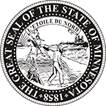 Minnesota House of RepresentativesHousing Finance and Policy CommitteeWednesday March 8th, 20233:00pmRoom 5AgendaCall to OrderApproval of MinutesHF 918 (Agbaje) Testifiers: David McGee, CEO BuildWealthRochelle WashingtonHF 1412 (Howard) Community stabilization program established, funding for loans or grants to preserve naturally occurring affordable housing provided, and money appropriated.Testifiers: Warren Hanson, President and CEO Greater MN Housing FundHollies Winston, Mayor Brooklyn ParkJurline BryantHF 1472 (Hassan) Homeownership investment grants program established, reports required, and money appropriated.Testifiers: Cristen Incitti, Co-Chair Homeownership Minnesota and CEO Habitat for Humanity of Minnesota Henry Rucker, Project for Pride in Living Aliyah Primus, PRG, Inc. Kevin Gulden, Project Manager PRG, Inc. HF 1874 (Kozlowski) Minnesota Housing Finance Agency policy provisions adopted, agency debt limit increased, authority to issue bonds expanded, eligibility requirements and uses for agency funding expanded, and housing infrastructure bond uses expanded.Testifiers: Dan Kitzberger, Minnesota Housing Finance AgencyAdjournment